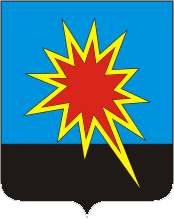 КЕМЕРОВСКАЯ ОБЛАСТЬ - КУЗБАССКАЛТАНСКИЙ ГОРОДСКОЙ ОКРУГАДМИНИСТРАЦИЯ КАЛТАНСКОГО ГОРОДСКОГО ОКРУГАПОСТАНОВЛЕНИЕОт 16.06. 2021 г. № 177 -пОб утверждении административного регламента администрации Калтанского городского округа по предоставлению муниципальной услуги«Признание садового дома жилым домом и жилого дома садовым домом»В целях повышения качества и доступности результатов получения муниципальной услуги «Признание садового дома жилым домом и жилого дома садовым домом», руководствуясь Федеральным законом от 06.10.2003 № 131-ФЗ «Об общих принципах организации местного самоуправления в Российской Федерации», Федеральным законом от 27.07.2010 №210-ФЗ «Об организации предоставления государственных и муниципальных услуг», Уставом Калтанского городского округа Кемеровской области -Кузбасса:1. Утвердить прилагаемый административный регламент администрации Калтанского городского округа по предоставлению муниципальной услуги «Признание садового дома жилым домом и жилого дома садовым домом».2. Отделу архитектуры и градостроительства администрации Калтанского городского округа (С. А. Байтемирова) в течение пяти рабочих дней с момента вступления в силу настоящего постановления представить необходимые сведения для внесения в реестр муниципальных услуг муниципального образования «Калтанский городской округ» в установленном порядке.3. Возложить непосредственное исполнение административных процедур в соответствии с настоящим административным регламентом на отдел архитектуры и градостроительства администрации Калтанского городского округа.4. Отделу организационной и кадровой работы администрации Калтанского городского округа (Т. А. Верещагина) обеспечить размещение постановления на сайте администрации Калтанского городского округа.5. МАУ «Пресс-Центр г. Калтан» (В. Н. Беспальчук) опубликовать настоящее постановление в средствах массовой информации.6. Настоящее постановление вступает в силу после его официального опубликования.7. Контроль за исполнением настоящего постановления возложить на заместителя главы Калтанского городского округа по строительству О.А. Рудюк.Глава Калтанскогогородского округа                                                                            И. Ф. ГолдиновУтвержденпостановлением администрации Калтанского городского округа  от __________2021 г. № ______-пАДМИНИСТРАТИВНЫЙ РЕГЛАМЕНТ предоставления муниципальной услуги «Признание садового дома жилым домом и жилого дома садовым домом»1. Общие положения1.1. Предмет регулирования административного регламента.Административный регламент предоставления муниципальной услуги «Признание садового дома жилым домом и жилого дома садовым домом»  (далее - Административный регламент, муниципальная услуга) - нормативный правовой акт, устанавливающий порядок предоставления и стандарт предоставления муниципальной услуги.Административный регламент разработан в целях повышения качества предоставления и доступности предоставления муниципальной услуги, создания комфортных условий для участников отношений, возникающих при предоставлении муниципальной услуги, определения сроков и последовательности действий (административных процедур), администрации Калтанского городского округа (далее - уполномоченные органы) при предоставлении муниципальной услуги по признанию садового дома жилым домом и жилого дома садовым домом.1.2. Круг заявителейЗаявителями при предоставлении муниципальной услуги являются физические и юридические лица, индивидуальные предприниматели.Интересы заявителей могут представлять иные лица в соответствии с законодательством Российской Федерации (далее - представители).От имени физических лиц заявления могут подавать:- законные представители (родители, усыновители, опекуны) несовершеннолетних в возрасте до 14 лет;- опекуны недееспособных граждан;- представители, действующие в силу полномочий, основанных на доверенности или договоре.От имени юридического лица заявления могут подавать:- лица, действующие в соответствии с законом, иными правовыми актами и учредительными документами без доверенности;- представители в силу полномочий, основанных на доверенности или договоре;- участники юридического лица в предусмотренных законом случаях.1.3.1. Информация по вопросам предоставления муниципальной услуги, сведений о ходе предоставления муниципальной услуги предоставляется:специалистом уполномоченного органа при непосредственном обращении заявителя в уполномоченный орган или посредством телефонной связи, в том числе путем размещения на официальном сайте администрации муниципального образования в информационно-телекоммуникационной сети «Интернет» (далее – официальный сайт уполномоченного органа);путем размещения в федеральной государственной информационной системе «Единый портал государственных и муниципальных услуг (функций)» (далее – ЕПГУ), информационной системе Кемеровской области для предоставления государственных и муниципальных услуг (функций) (далее – РПГУ);путем размещения на информационном стенде в помещении правления, в информационных материалах (брошюры, буклеты, листовки, памятки);путем публикации информационных материалов в средствах массовой информации;посредством ответов на письменные обращения;сотрудником Отдела «Мои Документы» государственного автономного учреждения «Уполномоченный многофункциональный центр предоставления государственных и муниципальный услуг на территории Кузбасса» (далее – МФЦ) в соответствии с пунктом 6.3 настоящего административного регламента.1.3.2. Справочная информация о местонахождении, графике работы, контактных телефонах уполномоченного органа, адресе электронной почты уполномоченного органа размещена на официальном сайте уполномоченного органа, в федеральной государственной информационной системе «Федеральный реестр государственных и муниципальных услуг (функций)» (далее – федеральный реестр), на ЕПГУ, РПГУ.Место нахождения и график работы администрации Калтанского городского округа: Администрация Калтанского городского округа располагается по адресу: 652741 Кемеровская обл., г. Калтан, пр-т Мира,53.График работы: с 8.00 до 17.00, перерыв для отдыха и питания: с 12.00 до 13.00.Место нахождения и график работы отдела архитектуры и градостроительства администрации Калтанского городского округа:Отдел архитектуры и градостроительства администрации Калтанского городского округа располагается по адресу: 652741 Кемеровская обл., г. Калтан, ул. Калинина, 44.График работы: с 8.00 до 17.00, перерыв для отдыха и питания: с 12.00 до 13.00. Приемные дни: вторник, четверг.Справочная информация о местонахождении, графике работы, контактных телефонах МФЦ, адресе электронной почты МФЦ размещена на официальном сайте МФЦ http://umfc42.ru/.Место нахождения и график работы МФЦ:МФЦ располагается по адресу: 652740, Кемеровская обл., г. Калтан, пр. Мира, 39;График работы: Вт - Пт с 9.00 до 18.00, Сб. с 10.00-14.00 (выдача документов), перерыв для отдыха и питания: с 12.00 до 13.00. Приемные дни: вторник-суббота.МФЦ располагается по адресу: г. Калтан, п. Постоянный, ул. Дзержинского,28;График работы: с 9.00 до 18.00, перерыв для отдыха и питания: с 12.00 до 13.00. Приемные дни: Пн - Пт.МФЦ располагается по адресу: г. Калтан, п. Малиновка, ул. 60 лет Октября, 32;График работы: Вт - Пт с 9.00 до 18.00, Сб. с 9.00 до 17.00, перерыв для отдыха и питания: с 12.00 до 13.00. Приемные дни: Вт - Сб.2. Стандарт предоставления муниципальной услуги2.1. Наименование муниципальной услуги «Признание садового дома жилым домом и жилого дома садовым домом».2.2. Муниципальная услуга предоставляется уполномоченным органом.МФЦ участвует в предоставлении муниципальной услуги в части:информирования о порядке предоставления муниципальной услуги;приема заявлений и документов, необходимых для предоставления муниципальной услуги;выдачи результата предоставления муниципальной услуги.В предоставлении муниципальной услуги в рамках межведомственного информационного взаимодействия участвует Управление Федеральной службы государственной регистрации, кадастра и картографии по Кемеровской области – Кузбассу.Информацию о месте нахождения и графиках работы, номерах телефонов справочных служб, факсов и иную контактную информацию можно получить по телефону и на официальном сайте организацииЗаявитель (представителем заявителя) также вправе подать заявление в уполномоченный орган на бумажном носителе посредством почтового отправления с описью вложения и уведомлением о вручении или представляется заявителем лично или в форме электронного документа с использованием информационно-телекоммуникационных сетей общего пользования, в том числе с помощью ЕПГУ, РПГУ (при наличии технической возможности).Запрещается требовать от заявителя осуществления действий, в том числе согласований, необходимых для получения муниципальной услуги и связанных с обращением в иные государственные органы, органы местного самоуправления Кемеровской области – Кузбасса (далее - органы местного самоуправления), организации, за исключением получения услуг, включенных в перечень услуг, которые являются необходимыми и обязательными для предоставления муниципальной услуги.2.3. Результатом предоставления муниципальной услуги является:- признание садового дома жилым домом и жилого дома садовым домом;- отказ в признании садового дома жилым домом и жилого дома садовым домом.2.3.1. Результат предоставления муниципальной услуги оформляется в письменном виде на бумажном носителе в виде:- решения уполномоченного органа о признании садового дома жилым домом и жилого дома садовым домом;- решения уполномоченного органа об отказе в признании садового дома жилым домом и жилого дома садовым домом.Решение о признании садового дома жилым домом и жилого дома садовым домом (отказ в признании садового дома жилым домом и жилого дома садовым домом) выдается в форме электронного документа посредством ЕПГУ, РПГУ, подписанного электронной подписью (при наличии технической возможности), в случае, если это указано в заявлении о признании садового дома жилым домом и жилого дома садовым домом, направленном через ЕПГУ, РПГУ.2.4. Срок предоставления муниципальной услуги.2.4.1. Муниципальная услуга предоставляется в срок не более чем 45 календарных дней со дня регистрации в уполномоченном органе заявления о признании садового дома жилым домом и жилого дома садовым домом (далее - заявление).2.4.2. В случае подачи документов в МФЦ срок предоставления муниципальной услуги исчисляется со дня поступления в уполномоченный орган документов из МФЦ.2.4.3. Сроки исполнения отдельных административных процедур (действий) по предоставлению муниципальной услуги указаны в разделе 3 настоящего административного регламента.2.5. Перечень нормативных правовых актов, регулирующих предоставление муниципальной услуги (с указанием их реквизитов и источников официального опубликования), размещен на официальном сайте администрации, в федеральном реестре, на ЕПГУ, РПГУ, а также на официальном портале обеспечения градостроительной деятельности (www.mgis42.ru).- Конституция Российской Федерации («Российская газета», № 237, 25.12.1993); - Градостроительный кодекс Российской Федерации («Российская газета», № 290, 30.12.2004); - Жилищный кодекс Российской Федерации («Российская газета», № 1, 12.01.2005);- Федеральный закон от 06.10.2003 № 131 - ФЗ «Об общих принципах организации местного самоуправления в Российской Федерации» («Российская газета», № 202, 08.10.2003); - Федеральный закон от 29.12.2004 № 191-ФЗ «О введении в действие Градостроительного кодекса Российской Федерации» («Российская газета», № 290, 30.12.2004);- Федеральный закон от 2.05.2006 г. N 59-ФЗ «О порядке рассмотрения обращений граждан Российской Федерации»; - Федеральный закон от 27.07.2010 № 210-ФЗ «Об организации предоставления государственных и муниципальных услуг» («Российская газета»,  № 168, 30.07.2010);  - Федеральный закон от 06.04.2011 № 63-ФЗ «Об электронной подписи» («Собрание законодательства Российской Федерации», 11.04.2011, № 15, ст. 2036); - Федеральный закон от 30.12.2009 №384-ФЗ «Технический регламент о безопасности зданий и сооружений»;- Федеральный закон от 29 июля 2017 № 217-ФЗ «О ведении гражданами садоводства и огородничества для собственных нужд и о внесении изменений в отдельные законодательные акты Российской Федерации»;- Постановлением Правительства РФ от 28.01.2006 № 47 «Об утверждении Положения о признании помещения жилым помещением, жилого помещения непригодным для проживания, многоквартирного дома аварийным и подлежащим сносу или реконструкции, садового дома жилым домом и жилого дома садовым домом»;- Постановление Правительства РФ от 18.08.2011г. № 686 «Об утверждении Правил выдачи документа, подтверждающего проведение основных работ по строительству (реконструкции) объекта индивидуального жилищного строительства, осуществляемому с привлечением средств материнского (семейного) капитала»;- постановление Коллегии Администрации Кемеровской области от 24.06.2011 № 288 «О порядке разработки и утверждения административных регламентов предоставления государственных услуг исполнительными органами государственной власти Кемеровской области» (сайт «Электронный бюллетень Коллегии Администрации Кемеровской области» http://www.zakon.kemobl.ru, 25.06.2011); - постановление Коллегии Администрации Кемеровской области от 11.12.2012 № 562 «Об установлении Особенностей подачи и рассмотрения жалоб на решения и действия (бездействие) исполнительных органов государственной власти Кемеровской области и их должностных лиц, а также государственных гражданских служащих Кемеровской области при предоставлении государственных услуг» (сайт «Электронный бюллетень Коллегии Администрации Кемеровской области» http://www.zakon.kemobl.ru, 12.12.2012);- Постановление администрации Калтанского городского округа от 21.01.2020 № 07-п «Об утверждении Положения об отделе архитектуры и градостроительства администрации Калтанского городского округа»; - Устав Калтанского городского округа Кемеровской области -Кузбасса, утвержденный решением Совета народных депутатов Калтанского городского округа от 10.01.2006 № 364.Уполномоченный орган обеспечивает размещение и актуализацию перечня нормативных правовых актов, регулирующих предоставление муниципальной услуги, на официальном сайте администрации муниципального образования, а также в соответствующем разделе федерального реестра.2.6. Исчерпывающий перечень документов, необходимых в соответствии с законодательными или иными нормативными правовыми актами для предоставления муниципальной услуги, подлежащих представлению заявителем, способы их получения заявителем, порядок их представления.2.6.1. Для получения муниципальной услуги заявитель подает в уполномоченный орган по месту нахождения земельного участка заявление о признании садового дома жилым домом и жилого дома садовым домом (далее - заявление) по форме согласно приложения №1 к настоящему административному регламенту.2.6.2. К заявлению прилагаются следующие документы:2.6.2. Документ, подтверждающий полномочия представителя заявителя, в случае, если заявление подается представителем заявителя;2.6.2.1. выписку из Единого государственного реестра недвижимости об основных характеристиках и зарегистрированных правах на объект недвижимости (далее - выписка из Единого государственного реестра недвижимости), содержащую сведения о зарегистрированных правах заявителя на садовый дом или жилой дом, либо правоустанавливающий документ на жилой дом или садовый дом в случае, если право собственности заявителя на садовый дом или жилой дом не зарегистрировано в Едином государственном реестре недвижимости, или нотариально заверенную копию такого документа;2.6.2.2. Заключение по обследованию технического состояния объекта, подтверждающее соответствие садового дома требованиям к надежности и безопасности, установленным частью 2 статьи 5, статьями 7, 8 и 10 Федерального закона от 30.12.2009 №384-ФЗ «Технический регламент о безопасности зданий и сооружений» (далее - Федеральный закон №384-ФЗ), выданное индивидуальным предпринимателем или юридическим лицом, которые являются членами саморегулируемой организации в области инженерных изысканий (в случае признания садового дома жилым домом);2.6.2.3. Нотариально удостоверенное согласие указанных лиц на признание садового дома жилым домом и жилого дома садовым домом в случае, если садовый дом или жилой дом обременен правами третьих лиц.2.6.3. Заявитель вправе не представлять самостоятельно следующие документы, которые находятся в распоряжении иных органов:выписку из ЕГРН, содержащую сведения о зарегистрированных правах заявителя на садовый дом или жилой дом.В случае, если заявление подается через МФЦ, документы могут быть запрошены специалистами МФЦ (при наличии технической возможности).2.6.4. Заявление и документы, указанные в пункте 2.6.2 настоящего административного регламента, могут быть представлены заявителем или уполномоченным представителем заявителя следующими способами:непосредственно при обращении в уполномоченный орган;непосредственно при обращении в МФЦ в соответствии с соглашением о взаимодействии между МФЦ и уполномоченным органом;посредством почтовой связи в адрес уполномоченного органа;в форме электронных документов по адресу электронной почты уполномоченного органа или с помощью ЕПГУ, РПГУ (при наличии технической возможности).Электронные документы подписываются в соответствии с требованиями Федерального закона от 06.04.2011 №63-ФЗ «Об электронной подписи» (далее - Федеральный закон №63-ФЗ) и статьями 21.1 и 21.2 Федерального закона от 27.07.2010 №210-ФЗ  «Об организации предоставления государственных и муниципальных услуг» (далее - Федеральный закон №210-ФЗ), за исключением документов, поданных посредством ЕПГУ, РПГУ.2.6.5. В соответствии с частью 3 статьи 7 Федерального закона №210-ФЗ в случае, если для предоставления муниципальной услуги необходима обработка персональных данных лица, не являющегося заявителем, и если в соответствии с федеральным законом обработка таких персональных данных может осуществляться с согласия указанного лица, при обращении за получением муниципальной услуги заявитель дополнительно представляет документы, подтверждающие получение согласия указанного лица или его законного представителя на обработку персональных данных указанного лица. Документы, подтверждающие получение согласия, могут быть представлены в том числе в форме электронного документа. Данное требование не распространяется на лиц, признанных безвестно отсутствующими, и на разыскиваемых лиц, место нахождения которых не установлено уполномоченным федеральным органом исполнительной власти.2.6.6. Уполномоченный орган, МФЦ не вправе требовать от заявителя:представления документов и информации или осуществления действий, представление или осуществление которых не предусмотрено нормативными правовыми актами, регулирующими отношения, возникающие в связи с предоставлением муниципальной услуги;представления документов и информации, которые в соответствии с нормативными правовыми актами Российской Федерации, нормативными правовыми актами Кемеровской области и муниципальными правовыми актами Новокузнецкого городского округа находятся в распоряжении органов, предоставляющих муниципальную услугу, иных государственных органов, учреждений и организаций, участвующих в предоставлении муниципальных услуг, за исключением документов, указанных в части 6 статьи 7 Федерального закона №210-ФЗ. Заявитель вправе представить указанные документы и информацию по собственной инициативе;осуществления действий, в том числе согласований, необходимых для получения муниципальной услуги и связанных с обращением в иные органы, учреждения, организации, за исключением получения услуг, включенных в перечень услуг, которые являются необходимыми и обязательными для предоставления муниципальных услуг, утвержденный нормативным правовым актом Новокузнецкого городского Совета народных депутатов;представления документов и информации, отсутствие и (или) недостоверность которых не указывались при первоначальном отказе в приеме документов, необходимых для предоставления муниципальной услуги, либо в предоставлении муниципальной услуги, за исключением следующих случаев:изменение требований нормативных правовых актов, касающихся предоставления муниципальной услуги, после первоначальной подачи ходатайства о предоставлении муниципальной услуги;наличие ошибок в ходатайстве о предоставлении муниципальной услуги и документах, поданных заявителем после первоначального отказа в приеме документов, необходимых для предоставления муниципальной услуги, либо в предоставлении муниципальной услуги и не включенных в представленный ранее комплект документов;истечение срока действия документов или изменение информации после первоначального отказа в приеме документов, необходимых для предоставления муниципальной услуги, либо в предоставлении муниципальной услуги;выявление документально подтвержденного факта (признаков) ошибочного или противоправного действия (бездействия) должностного лица органа, предоставляющего муниципальную услугу, муниципального служащего, работника МФЦ, при первоначальном отказе в приеме документов, необходимых для предоставления муниципальной услуги, либо в предоставлении муниципальной услуги, о чем в письменном виде за подписью руководителя органа, предоставляющего муниципальную услугу, руководителя МФЦ при первоначальном отказе в приеме документов, необходимых для предоставления муниципальной услуги, уведомляется заявитель;предоставления на бумажном носителе документов и информации, электронные образы которых ранее были заверены в соответствии с пунктом 7.2 части 1 статьи 16 Федерального закона от 27.07.2010 № 210-ФЗ, за исключением случаев, если нанесение отметок на такие документы либо их изъятие является необходимым условием предоставления государственной или муниципальной услуги, и иных случаев, установленных федеральными законами.2.7. Исчерпывающий перечень оснований для возврата заявления заявителю.2.7.1. Основания для возврата заявления заявителю не предусмотрены.2.8. Исчерпывающий перечень оснований для приостановления предоставления муниципальной услуги, отказа в признании садового дома жилым домом и жилого дома садовым домом.2.8.1. Оснований для приостановления предоставления муниципальной услуги не предусмотрено.2.8.2. Основаниями для отказа в признании садового дома жилым домом и жилого дома садовым домом являются:непредставление заявителем документов, предусмотренных пунктом 2.6.1 и (или) подпунктом 4 пункта 2.6.2 настоящего административного регламента;поступление в уполномоченный орган сведений, содержащихся в ЕГРН, о зарегистрированном праве собственности на садовый дом или жилой дом лица, не являющегося заявителем;поступление в уполномоченный орган уведомления об отсутствии в ЕГРН сведений о зарегистрированных правах на садовый дом или жилой дом, если правоустанавливающий документ, предусмотренный подпунктом 3 пункта 2.6.2 настоящего административного регламента, или нотариально заверенная копия такого документа не были представлены заявителем;непредставление заявителем документа, предусмотренного подпунктом 5 пункта 2.6.2 настоящего административного регламента, в случае если садовый дом или жилой дом обременен правами третьих лиц;размещение садового дома или жилого дома на земельном участке, виды разрешенного использования которого, установленные в соответствии с законодательством Российской Федерации, не предусматривают такого размещения;использование жилого дома заявителем или иным лицом в качестве места постоянного проживания (при рассмотрении заявления о признании жилого дома садовым домом).2.9. Перечень услуг, которые являются необходимыми и обязательными в предоставлении муниципальной услуги, в том числе сведения о документе (документах), выдаваемом (выдаваемых) органами, учреждениями, организациями, участвующими в предоставлении муниципальной услуги.2.9.1. Перечень услуг, которые являются необходимыми и обязательными для муниципальных услуг и предоставляются организациями, участвующими в предоставлении  муниципальных услуг, утверждается нормативным правовым актом органа местного самоуправления Кемеровской области - Кузбасса.2.10. Порядок, размер и основания взимания государственной пошлины или иной платы, взимаемой за предоставление муниципальной услуги.2.10.1. Государственная пошлина или иная плата за предоставление муниципальной услуги не взимается.2.11. Порядок, размер и основания взимания платы за предоставление услуг, которые являются необходимыми и обязательными для предоставления муниципальной услуги.2.11.1. Порядок определения размера платы за оказания услуг, которые являются необходимыми и обязательными для предоставления органами местного самоуправления Кемеровской области - Кузбасса муниципальной услуги, устанавливается нормативным правовым актом органа местного самоуправления Кемеровской области - Кузбасса.2.11.2. Перечни услуг, которые являются необходимыми и обязательными для предоставления муниципальной услуги, размещаются на официальном сайте уполномоченного органа; на сайтах организаций, участвующих в предоставлении муниципальной услуги, а также в информационно-телекоммуникационной сети «Интернет» на едином портале государственных и муниципальных услуг; на ЕПГУ, РПГУ.2.11.3. Оплата услуг, которые являются необходимыми и обязательными при предоставлении муниципальной услуги, указанных в пункте 2.9 настоящего административного регламента, осуществляется за счет средств заявителя.2.12. Максимальный срок ожидания в очереди при подаче заявления о предоставлении муниципальной услуги, услуги организации, участвующей в ее предоставлении, и при получении результата предоставления таких услуг не должен превышать 15 минут.2.13.  Срок и порядок регистрации запроса заявителя о предоставлении муниципальной услуги, услуги организации, участвующей в ее представлении, в том числе в электронной форме.Заявление, представленное заявителем лично либо его представителем, регистрируется в установленном порядке в уполномоченном органе в течение 15 минут с момента поступления такого заявления в день обращения заявителя либо его представителя.Заявление, представленное заявителем либо его представителем через МФЦ, регистрируется в установленном порядке уполномоченным органом в день поступления от МФЦ.Заявление, поступившее в электронной форме на ЕПГУ, РПГУ (при наличии технической возможности), регистрируется в установленном порядке уполномоченным органом в день его поступления в случае отсутствия автоматической регистрации запросов на ЕПГУ, РПГУ, поступившее в нерабочее время, регистрируется в первый рабочий день.2.14.Требования к помещениям, в которых предоставляется муниципальная услуга, к залу ожидания, местам для заполнения запросов о предоставлении муниципальной услуги, информационным стендам с образцами их заполнения и перечнем документов, необходимых для предоставления муниципальной услуги, в том числе к обеспечению доступности для инвалидов указанных объектов в соответствии с законодательством Российской Федерации о социальной защите инвалидов.2.14.1. Помещения уполномоченного органа для предоставления муниципальной услуги размещаются на первом этаже здания, оборудованного отдельным входом, либо в отдельно стоящем здании для свободного доступа заявителей. Передвижение по помещениям уполномоченного органа, в которых проводится прием заявления и документов, не должно создавать затруднений для лиц с ограниченными возможностями здоровья.При расположении помещения уполномоченного органа на верхнем этаже специалисты уполномоченного органа обязаны осуществлять прием заявителей на первом этаже, если по состоянию здоровья заявитель не может подняться по лестнице.На территории, прилегающей к зданию уполномоченного органа, организуются места для парковки автотранспортных средств, в том числе места для парковки автотранспортных средств инвалидов (не менее 10 процентов мест, но не менее одного места), доступ заявителей к парковочным местам является бесплатным.В органе, предоставляющем муниципальную услугу, обеспечивается: допуск сурдопереводчика, тифлосурдопереводчика, сопровождение инвалидов, имеющих стойкие нарушения функции зрения и самостоятельного передвижения. По территории органа, предоставляющего муниципальную услугу, обеспечивается допуск собаки-проводника при наличии документа, подтверждающего ее специальное обучение, выданного по форме и в порядке, установленных федеральным органом исполнительной власти, осуществляющим функции по выработке и реализации государственной политики и нормативно-правовому регулированию в сфере социальной защиты населения.Помещение уполномоченного органа для приема заявителей оборудуется информационными стендами, на которых размещается форма заявления с образцом ее заполнения и перечень документов, необходимых для предоставления муниципальной услуги.Помещения, в которых осуществляются действия по предоставлению муниципальной услуги, обеспечиваются компьютерами, средствами связи, включая доступ к информационно - телекоммуникационной сети «Интернет», оргтехникой, канцелярскими принадлежностями, информационными и справочными материалами, наглядной информацией, стульями и столами, средствами пожаротушения и оповещения о возникновении чрезвычайной ситуации, доступом к региональной системе межведомственного электронного взаимодействия, а также обеспечивается доступность для инвалидов к указанным помещениям в соответствии с законодательством Российской Федерации о социальной защите инвалидов.Зал ожидания, места для заполнения запросов и приема заявителей оборудуются стульями, и (или) кресельными секциями, и (или) скамьями.Информационные материалы, предназначенные для информирования заявителей о порядке предоставления муниципальной услуги, размещаются на информационных стендах, расположенных в местах, обеспечивающих доступ к ним заявителей, и обновляются при изменении действующего законодательства, регулирующего предоставление муниципальной услуги, и справочных сведений.Информационные стенды должны располагаться в месте, доступном для просмотра (в том числе при большом количестве посетителей).2.14.2. Для обеспечения доступности получения муниципальной услуги маломобильными группами населения здания и сооружения, в которых оказывается услуга, оборудуются согласно нормативным требованиям, утвержденным приказом Минстроя России от 14.11.2016 № 798/пр «Об утверждении СП 59.13330 «СНиП 35-01-2001 Доступность зданий и сооружений для маломобильных групп населения».В кабинете по приему маломобильных групп населения имеется медицинская аптечка, питьевая вода. При необходимости сотрудник уполномоченного органа, осуществляющий прием, может вызвать карету неотложной скорой помощи.При обращении гражданина с нарушениями функций опорно-двигательного аппарата работники уполномоченного органа предпринимают следующие действия:открывают входную дверь и помогают гражданину беспрепятственно посетить здание уполномоченного органа, а также заранее предупреждают о существующих барьерах в здании;выясняют цель визита гражданина и сопровождают его в кабинет по приему заявления; помогают гражданину сесть на стул или располагают кресло-коляску у стола напротив специалиста, осуществляющего прием;сотрудник уполномоченного органа, осуществляющий прием, принимает гражданина вне очереди, консультирует, осуществляет прием заявления с необходимыми документами, оказывает помощь в заполнении бланков, копирует документы;по окончании предоставления муниципальной услуги сотрудник уполномоченного органа, осуществляющий прием, помогает гражданину выйти (выехать) из кабинета, открывает двери, сопровождает гражданина до выхода из здания, и помогает покинуть здание; передает гражданина сопровождающему лицу или по его желанию вызывает автотранспорт и оказывает содействие при его посадке.При обращении граждан с недостатками зрения работники уполномоченного органа предпринимают следующие действия:сотрудник уполномоченного органа, осуществляющий прием, принимает гражданина вне очереди, помогает сориентироваться, сесть на стул, консультирует, вслух прочитывает документы и далее по необходимости производит их выдачу. При общении с гражданином с недостатками зрения необходимо общаться непосредственно с ним самим, а не с сопровождающим его лицом, в беседе пользоваться обычной разговорной лексикой, в помещении не следует отходить от него без предупреждения;сотрудник уполномоченного органа оказывает помощь в заполнении бланков, копирует необходимые документы. Для подписания заявления подводит лист к авторучке гражданина, помогает сориентироваться и подписать бланк. При необходимости выдаются памятки для слабовидящих с крупным шрифтом;по окончании предоставления муниципальной услуги сотрудник уполномоченного органа, осуществляющий прием, помогает гражданину встать со стула, выйти из кабинета, открывает двери, сопровождает гражданина к выходу из здания, и провожает на улицу, заранее предупредив посетителя о существующих барьерах в здании, передает гражданина сопровождающему лицу или по его желанию вызывает автотранспорт.При обращении гражданина с дефектами слуха работники уполномоченного органа предпринимают следующие действия:сотрудник уполномоченного органа, осуществляющий прием граждан с нарушением слуха, обращается непосредственно к нему, спрашивает о цели визита и дает консультацию размеренным, спокойным темпом речи, при этом смотрит в лицо посетителя, говорит ясно, слова дополняет понятными жестами, возможно общение в письменной форме либо через переводчика жестового языка (сурдопереводчика);сотрудник уполномоченного органа, осуществляющий прием, оказывает помощь и содействие в заполнении бланков заявлений, копирует необходимые документы.2.14.3 Требования к комфортности и доступности предоставления муниципальной услуги в МФЦ утверждены постановлением Правительства Российской Федерации от 22.12.2012 
№ 1376 «Об утверждении Правил организации деятельности многофункциональных центров предоставления государственных и муниципальных услуг».2.15. Показатели доступности и качества муниципальной услуги.2.15.1. Основными показателями доступности и качества предоставления муниципальной услуги являются:2.15.1.1. Расположенность помещений уполномоченного органа, предназначенных для предоставления муниципальной услуги, в зоне доступности к основным транспортным магистралям;2.15.1.2. Степень информированности заявителя о порядке предоставления муниципальной услуги (доступность информации о муниципальной услуге, возможность выбора способа получения информации);2.15.1.3. Возможность выбора заявителем форм обращения за получением муниципальной услуги;2.15.1.4. Доступность обращения за предоставлением муниципальной услуги, в том числе для лиц с ограниченными возможностями здоровья;2.15.1.5. Своевременность предоставления муниципальной услуги в соответствии со стандартом ее предоставления;2.15.1.6. Соблюдение сроков предоставления муниципальной услуги и сроков выполнения административных процедур при предоставлении муниципальной услуги;2.15.1.7. Возможность получения информации о ходе предоставления муниципальной услуги;2.15.1.8. Отсутствие обоснованных жалоб со стороны заявителя по результатам предоставления муниципальной услуги;2.15.1.9. Открытый доступ для заявителей к информации о порядке и сроках предоставления муниципальной услуги, порядке обжалования действий (бездействия) уполномоченного органа, руководителя уполномоченного органа либо специалиста уполномоченного органа;2.15.1.10. Наличие необходимого и достаточного количества специалистов уполномоченного органа, а также помещений уполномоченного органа, в которых осуществляется прием заявлений и документов от заявителей.2.15.2. Уполномоченными органами обеспечивается создание инвалидам и иным маломобильным группам населения следующих условий доступности муниципальной услуги в соответствии с требованиями, установленными законодательными и иными нормативными правовыми актами:2.15.2.1. Оказание инвалидам помощи, необходимой для получения в доступной для них форме информации о правилах предоставления муниципальной услуги, в том числе об оформлении необходимых для получения муниципальной услуги документов, о совершении ими других необходимых для получения муниципальной услуги действий;2.15.2.2. Предоставление муниципальной услуги инвалидам по слуху, при необходимости, с использованием русского жестового языка, включая обеспечение допуска в помещение сурдопереводчика, тифлосурдопереводчика;2.15.2.3. Оказание помощи инвалидам в преодолении барьеров, мешающих получению муниципальной услуги наравне с другими лицами.2.15.3. При предоставлении муниципальной услуги взаимодействие заявителя со специалистом уполномоченного органа осуществляется при личном обращении заявителя:2.15.3.1. Для получения информации по вопросам предоставления муниципальной услуги;2.15.3.2. Для подачи заявления и документов;2.15.3.3. Для получения информации о ходе предоставления муниципальной услуги;2.15.3.4. Для получения результата предоставления муниципальной услуги.2.15.4. Продолжительность взаимодействия заявителя со специалистом уполномоченного органа не может превышать 15 минут.2.15. Иные требования, в том числе учитывающие особенности предоставления муниципальной услуги по экстерриториальному принципу и особенности предоставления муниципальной услуги в электронной форме.2.15.1. Предоставление муниципальной услуги по экстерриториальному принципу невозможно.2.15.2. Заявитель вправе обратиться за предоставлением муниципальной услуги и подать документы, указанные в пункте 2.6 настоящего административного регламента,  в электронной форме через ЕПГУ, РПГУ (при наличии технической возможности) с использованием электронных документов, подписанных электронной подписью в соответствии с требованиями Федерального закона от 06.04.2011 № 63-ФЗ «Об электронной подписи».Уполномоченный орган обеспечивает информирование заявителей о возможности получения муниципальной услуги через ЕПГУ, РПГУ. Обращение за услугой через ЕПГУ, РПГУ (при наличии технической возможности), осуществляется путем заполнения интерактивной формы заявления (формирования запроса о предоставлении муниципальной услуги, содержание которого соответствует требованиям формы заявления, установленной настоящим административным регламентом) (далее - запрос). Обращение заявителя в уполномоченный орган указанным способом обеспечивает возможность направления и получения однозначной и конфиденциальной информации, а также промежуточных сообщений и ответной информации в электронном виде с использованием электронной подписи в порядке, предусмотренном законодательством Российской Федерации. 2.15.3. При предоставлении муниципальной услуги в электронной форме посредством ЕПГУ,  РПГУ (при наличии технической возможности):2.15.3.1. Получение информации о порядке и сроках предоставления муниципальной услуги;2.15.3.2. Запись на прием в уполномоченный орган для подачи заявления и документов; 2.15.3.3. Формирование запроса; 2.15.3.4. Прием и регистрация уполномоченным органом запроса и документов;2.15.3.5. Получение результата предоставления муниципальной услуги;2.15.3.6. Получение сведений о ходе выполнения запроса;2.15.3.7. Осуществление оценки качества предоставления муниципальной услуги;2.15.3.8. Досудебное (внесудебное) обжалование решений и действий (бездействия) уполномоченного органа, руководителя уполномоченного органа либо специалиста уполномоченного органа.2.15.4. При формировании запроса в электронном виде (при наличии технической возможности) заявителю обеспечивается:2.15.4.1. Возможность копирования и сохранения запроса и иных документов, необходимых для предоставления услуги;2.15.4.2. Возможность печати на бумажном носителе копии электронной формы запроса;2.15.4.3. Сохранение ранее введенных в электронную форму запроса значений в любой момент по желанию пользователя, в том числе при возникновении ошибок ввода и возврате для повторного ввода значений в электронную форму запроса;2.15.4.4.  Заполнение полей электронной формы запроса до начала ввода сведений заявителем с использованием сведений, размещенных в федеральной государственной информационной системе «Единая система идентификации и аутентификации в инфраструктуре, обеспечивающей информационно-технологическое взаимодействие информационных систем, используемых для предоставления государственных и муниципальных услуг в электронной форме» (далее - единая система идентификации и аутентификации), и сведений, опубликованных на ЕПГУ, РПГУ, в части, касающейся сведений, отсутствующих в единой системе идентификации и аутентификации;2.15.4.5. Возможность вернуться на любой из этапов заполнения электронной формы запроса без потери ранее введенной информации;2.15.4.6. Возможность доступа заявителя на ЕПГУ, РПГУ к ранее поданным им запросам.При направлении запроса используется простая электронная подпись, при условии, что личность заявителя установлена при активации учетной записи.Запрос и иные документы, необходимые для предоставления муниципальной услуги, подписанные простой электронной подписью и поданные заявителем, признаются равнозначными запросу и иным документам, подписанным собственноручной подписью и представленным на бумажном носителе.Уполномоченный орган обеспечивает прием документов, необходимых для предоставления муниципальной услуги, и регистрацию запроса без необходимости повторного представления заявителем таких документов на бумажном носителе, если иное не установлено федеральными законами и принимаемыми в соответствии с ними актами Правительства Российской Федерации, законами Кемеровской области - Кузбасса и принимаемыми в соответствии с ними актами Правительства Кемеровской области - Кузбасса.Предоставление муниципальной услуги начинается с момента приема и регистрации уполномоченным органом электронных документов, необходимых для предоставления услуги2.15.5. Решение уполномоченного органа о признании или отказе в признании садового дома жилым домом и жилого дома садовым домом выдается в форме электронного документа посредством ЕПГУ, РПГУ (при наличии технической возможности), подписанного уполномоченным должностным лицом с использованием усиленной квалифицированной электронной подписи, в случае, если это указано в уведомлении о планируемом строительстве, направленном через ЕПГУ, РПГУ.Результат предоставления услуги (признании или отказ в признании садового дома жилым домом и жилого дома садовым домом) направляется уполномоченным органом в электронном виде заявителю только при условии сверки электронных образов документов, направленных заявителем посредством ЕПГУ, РПГУ (при наличии технической возможности), с оригиналами при личном обращении заявителя в уполномоченный орган (при поступлении уведомления от уполномоченного органа о готовности результата в личный кабинет заявителя на ЕПГУ, РПГУ).  В целях проведения сверки электронных образов документов с оригиналами и получения результата предоставления услуги на бумажном носителе (если заявителем указано в заявлении, направленном в уполномоченный орган, через ЕПГУ, РПГУ, о получении результата услуги на бумажном носителе) заявителю на ЕПГУ, РПГУ (при наличии технической возможности) обеспечивается запись на прием в уполномоченный орган, при этом заявителю обеспечивается возможность:ознакомления с расписанием работы уполномоченного органа либо уполномоченного сотрудника уполномоченного органа, а также с доступными для записи на прием датами и интервалами времени приема;записи в любые свободные для приема дату и время в пределах установленного в уполномоченном органе графика приема заявителей.3. Состав, последовательность и сроки выполненияадминистративных процедур, требования к порядкуих выполнения, в том числе особенности выполнения3.1. Предоставление муниципальной услуги включает в себя следующие административные процедуры:прием, регистрация заявления и приложенных к нему документов; формирование и направление межведомственного запроса;принятие решения о  предоставлении муниципальной услуги заявителю;предоставление результата муниципальной услуги заявителю;порядок исправления допущенных опечаток и ошибок в выданных в результате предоставления муниципальной услуги документах.3.1.1. Прием, регистрация заявления и приложенных к нему документов.Заявление, поступившее в уполномоченный орган в электронной форме через ЕПГУ, РПГУ (при наличии технической возможности), по почте (в том числе электронной) или через МФЦ, регистрируется специалистом уполномоченного органа, ответственным за прием и регистрацию входящей корреспонденции, в день поступления.В случае поступления заявления в конце рабочего дня, выходные или праздничные дни регистрация осуществляется в первый рабочий день, следующий за выходным или праздничным днем.3.1.1.1. Основанием для начала административной процедуры является поступление в уполномоченный орган, МФЦ заявления и документов, предусмотренных пунктом 2.6.2 настоящего административного регламента.3.1.1.2. При личном обращении заявителя в уполномоченный орган специалист уполномоченного органа, ответственный за прием и регистрацию входящей корреспонденции: устанавливает личность заявителя на основании документа, удостоверяющего его личность, представителя заявителя - на основании документов, удостоверяющих его личность и полномочия (в случае его обращения);проверяет срок действия документа, удостоверяющего его личность и соответствие данных документа, удостоверяющего личность, данным, указанным в заявлении и приложенных к нему документах.В ходе приема документов от заявителя специалист, ответственный за прием и регистрацию входящей корреспонденции, удостоверяется, что:текст в заявлении поддается прочтению;в заявлении указаны фамилия, имя, отчество (последнее - при наличии) физического лица;заявление подписано уполномоченным лицом;приложены документы, необходимые для предоставления муниципальной услуги.Если представленные копии указанных документов нотариально не заверены (и их нотариальное заверение не предусмотрено федеральным законом), специалист, осуществляющий прием документов, сравнив копии документов с их оригиналами, выполняет на таких копиях надпись об их соответствии оригиналам, заверяет своей подписью с указанием фамилии и инициалов.Максимальный срок выполнения административной процедуры по регистрации заявления, поступившего в ходе личного обращения заявителя, осуществляется в течение 15 минут с момента поступления указанного заявления.3.1.1.3. При направлении заявления в электронной форме (при наличии технической возможности) заявителю необходимо заполнить на ЕПГУ, РПГУ электронную форму запроса на предоставление муниципальной услуги, прикрепить к заявлению в электронном виде документы, необходимые для предоставления муниципальной услуги (при наличии).На ЕПГУ, РПГУ размещается образец заполнения электронной формы заявления (запроса).Форматно-логическая проверка сформированного заявления (запроса) осуществляется автоматически после заполнения заявителем каждого из полей электронной формы запроса. При выявлении некорректно заполненного поля электронной формы запроса заявитель уведомляется о характере выявленной ошибки и порядке ее устранения посредством информационного сообщения непосредственно в электронной форме запроса.Специалист, ответственный за прием и регистрацию входящей корреспонденции, при поступлении заявления и документов в электронном виде: проверяет электронные образы документов на отсутствие компьютерных вирусов и искаженной информации; регистрирует документы в установленном порядке, в том числе в системе электронного документооборота (при наличии технической возможности) уполномоченного органа; формирует и направляет заявителю электронное уведомление через ЕПГУ, РПГУ о получении и регистрации от заявителя заявления (запроса) и копий документов, в случае отсутствия технической возможности автоматического уведомления заявителя через РПГУ;направляет поступивший пакет документов в электронном виде начальнику уполномоченного органа.3.1.1.4. Если заявление и документы представлены заявителем (представителем заявителя) через МФЦ, то заявителю или его представителю выдается расписка в получении документов с указанием их перечня и даты получения.Расписка выдается заявителю (представителю заявителя) в день получения таких документов.3.1.1.5. Заявление и документы из МФЦ передаются в уполномоченный орган по реестру, утвержденному соглашением о взаимодействии между МФЦ и уполномоченным органом.3.1.1.6. После регистрации, заявление с приложенными к нему документами и реестр МФЦ направляются начальнику уполномоченного органа для резолюции о передаче в работу документы руководителю структурного подразделения, ответственного за признание садового дома жилым домом и жилого дома садовым домом (далее - руководитель структурного подразделения).Критерием принятия решения начальником уполномоченного органа об определении структурного подразделения, оказывающего муниципальную услугу, является положение о структурном подразделении.3.1.1.7. После поступления в работу руководителю структурного подразделения заявления с приложенными к нему документами, он передает заявление с приложенными к нему документами уполномоченному специалисту, ответственному за предоставление муниципальной услуги (далее - специалист, ответственный за предоставление муниципальной услуги) для рассмотрения, установления наличия или отсутствия оснований для направления межведомственных запросов.3.1.1.8. Критерием принятия решения руководителем структурного подразделения об определении специалиста, ответственного за предоставление муниципальной услуги, являются должностные обязанности специалиста, определенные его должностной инструкцией.3.1.1.9. Специалист, ответственный за предоставление муниципальной услуги, проводит проверку правильности оформления заявления о предоставлении муниципальной услуги и полноты прилагаемых к нему документов, представленных заявителем.Ответственными лицами за выполнение данной административной процедуры являются специалисты уполномоченного органа, ответственные за регистрацию входящей корреспонденции и прием документов; специалист, ответственный за предоставление муниципальной услуги; руководитель структурного подразделения; начальник уполномоченного органа.Способом фиксации результата выполнения данной административной процедуры являются проставление входящего регистрационного номера и даты регистрации на заявлении и реестре МФЦ, запись в книге учета входящих документов установленной формы, назначение специалиста, ответственного за предоставление муниципальной услуги, запрос необходимых документов, в том числе в рамках системы межведомственного взаимодействия.Максимальный срок исполнения данной административной процедуры составляет 1 рабочий день.3.1.2. Формирование и направление межведомственных запросов в органы (организации), участвующие в предоставлении муниципальной услуги (при необходимости).3.1.2.1. При отсутствии документов, предусмотренных подпунктом 2 пункта 2.6.2 настоящего административного регламента, с целью получения указанных документов (их копий или сведений, содержащихся в них), необходимых для предоставления муниципальной услуги, формирует и направляет в орган, указанный в пункте 2.2.3 настоящего административного регламента, межведомственные запросы, если такие документы не представлены заявителем по собственной инициативе, за исключением документов, которые должны быть представлены заявителем самостоятельно.В случае самостоятельного представления заявителем документов, предусмотренных пунктом 2.6.3 настоящего административного регламента, указанные документы в рамках межведомственного взаимодействия не запрашиваются.Межведомственные запросы направляются в срок не позднее 1 рабочего дня со дня получения заявления и приложенных к нему документов.Направление межведомственных запросов осуществляется в электронной форме посредством единой системы межведомственного электронного взаимодействия и подключенных к ней региональной системы межведомственного электронного взаимодействия.Направление межведомственного запроса в бумажном виде допускается только в случае невозможности направления межведомственных запросов в электронной форме.3.1.2.2. Специалист, ответственный за предоставление муниципальной услуги обязан принять необходимые меры для получения ответа на межведомственные запросы в установленные сроки.Направление межведомственного запроса допускается только в целях, связанных с предоставлением муниципальной услуги.В случае не поступления ответа на межведомственный запрос в установленный срок, принимаются меры, предусмотренные законодательством Российской Федерации.3.1.2.3.Результатом административной процедуры является получение в рамках межведомственного электронного взаимодействия документов (их копий или сведений, содержащихся в них), необходимых для предоставления муниципальной услуги заявителю, либо получение информации, свидетельствующей об отсутствии в распоряжении органов (организаций), участвующих в предоставлении муниципальной услуги, документов (их копий или сведений, содержащихся в них), необходимых для предоставления муниципальной услуги.Фиксация результата выполнения административной процедуры не производится.Максимальный срок выполнения данной административной процедуры составляет 3 рабочих дня.3.1.3. Принятие решения о предоставлении муниципальной услуги заявителю.3.1.3.1. Основанием для начала выполнения административной процедуры является поступление ответов на запросы в рамках межведомственного взаимодействия.3.1.3.2. В случае поступления уведомления об отсутствии в ЕГРН сведений о зарегистрированных правах на садовый дом или жилой дом специалист, ответственный за предоставление муниципальной услуги:подготавливает проект уведомления о представлении правоустанавливающего документа, предусмотренного подпунктом 3 пункта 2.6.2 настоящего административного регламента, или нотариально заверенной копии такого документа (далее - уведомление о представлении правоустанавливающего документа) согласно приложению №2 к настоящему административному регламенту при его отсутствии в перечне представленных документов;направляет указанный проект уведомления для согласования руководителю структурного подразделения.Согласованный руководителем структурного подразделения проект уведомления о представлении правоустанавливающего документа подписывается начальником уполномоченного органа.Специалист, ответственный за предоставление муниципальной услуги, направляет заявителю указанным в заявлении способом подписанное начальником уполномоченного органа уведомление о представлении правоустанавливающего документа.Специалист, ответственный за предоставление муниципальной услуги, проверяет документы на предмет возможности предоставления муниципальной услуги.3.1.3.4. При наличии оснований, указанных в пункте 2.8.2 настоящего административного регламента, специалист, ответственный за предоставление муниципальной услуги, подготавливает решение об отказе в признании садового дома жилым домом и жилого дома садовым домом согласно приложению №3 к настоящему административному регламенту и направляет его для согласования руководителю структурного подразделения.3.1.3.5. Специалист, ответственный за предоставление муниципальной услуги, проводит осмотр садового/жилого дома с выездом на место (далее - проведение осмотра).3.1.3.6. По результатам проведенного осмотра специалистом отдела составляется акт осмотра садового/жилого дома с фототаблицей согласно приложению №4 к настоящему административному регламенту.3.1.3.7. После согласования с руководителем структурного подразделения специалист, ответственный за предоставление муниципальной услуги, подписывает решение об отказе в признании садового дома жилым домом и жилого дома садовым домом у начальника уполномоченного органа.3.1.3.8. При отсутствии оснований, предусмотренных пунктом 2.8.2 настоящего административного регламента, специалист, ответственный за предоставление муниципальной услуги, подготавливает решение о признании садового дома жилым домом и жилого дома садовым домом и направляет его для согласования руководителю структурного подразделения.3.1.3.9. После согласования с руководителем структурного подразделения специалист, ответственный за предоставление муниципальной услуги, подписывает решение о признании садового дома жилым домом и жилого дома садовым домом у начальника уполномоченного органа.3.3.10. Ответственными лицами за выполнение данной административной процедуры являются специалист, ответственный за предоставление муниципальной услуги, руководитель структурного подразделения, начальник уполномоченного органа.3.1.3.11. Результатом административной процедуры является направление заявителю уведомления о представлении правоустанавливающего документа; принятое решения о признании садового дома жилым домом и жилого дома садовым домом или об отказе в признании садового дома жилым домом и жилого дома садовым домом.3.1.3.12. Способом фиксации результата выполнения административной процедуры являются принятие решения о признании садового дома жилым домом и жилого дома садовым домом или об отказе в признании садового дома жилым домом и жилого дома садовым домом.3.1.3.13. Максимальный срок исполнения данной административной процедуры составляет 35 календарных дней.3.1.4. Предоставление результата муниципальной услуги.3.1.4.1. Основанием для начала административной процедуры является подписанное начальником уполномоченного органа решение о признании садового дома жилым домом и жилого дома садовым домом или об отказе в признании садового дома жилым домом и жилого дома садовым домом.3.1.4.2. Подписанное начальником уполномоченного органа решение о признании садового дома жилым домом и жилого дома садовым домом или об отказе в признании садового дома жилым домом и жилого дома садовым домом в трех экземплярах выдается заявителю или направляется ему по адресу и способом, указанным в заявлении.3.1.4.3. В случае если заявление принималось специалистами МФЦ или в заявлении указан способ получения результата предоставления муниципальной услуги через МФЦ, результат предоставления муниципальной услуги направляется в МФЦ не позднее предшествующего дня окончания максимального срока предоставления муниципальной услуги, указанного в пункте 2.4.1 настоящего административного регламента.3.1.4.4. В случае поступления заявления и документов посредством ЕПГУ, РПГУ (при наличии технической возможности), формирует и направляет заявителю электронное уведомление через РПГУ о готовности результата предоставления муниципальной услуги.В случае подачи заявителем документов в электронном виде посредством ЕПГУ, РПГУ (при наличии технической возможности) и указании в запросе о получении результата предоставления услуги в электронном виде, специалист, ответственный за прием и выдачу документов, сканирует решение о признании садового дома жилым домом и жилого дома садовым домом или об отказе в признании садового дома жилым домом и жилого дома садовым домом и направляет заявителю через ЕПГУ, РПГУ либо направляет в форме электронного документа, подписанного уполномоченным должностным лицом с использованием усиленной квалифицированной электронной подписи, в личный кабинет заявителя на ЕПГУ, РПГУ (при наличии технической возможности). Оригинал решения заявитель вправе забрать в уполномоченном органе.3.1.4.5. Способом фиксации результата выполнения административной процедуры является получение заявителем результата муниципальной услуги, фиксация информации о выдаче (направлении) решение о признании садового дома жилым домом и жилого дома садовым домом или об отказе в признании садового дома жилым домом и жилого дома садовым домом в соответствующий информационный ресурс (журнал, базу данных), где указываются число, месяц, год выдачи результата муниципальной услуги, фамилия, имя, отчество (при наличии) и подпись лица, получившего результат.3.1.4.6. Максимальный срок исполнения данной административной процедуры составляет 3 рабочих дня.3.1.5. Порядок исправления допущенных опечаток и ошибок в выданных в результате предоставления муниципальной услуги документах.3.1.5.1. Основанием для начала административной процедуры является представление заявителем в уполномоченный орган заявления по форме согласно приложению №5 к настоящему административному регламенту об исправлении ошибок и опечаток в документах, выданных в результате предоставления муниципальной услуги.3.1.5.2. К заявлению помимо документов, являющихся основанием для исправления ошибки (опечатки), заявитель прикладывает оригинал документа – результата предоставления муниципальной услуги на бумажном носителе (при наличии).3.1.5.3. Должностное лицо уполномоченного органа, ответственное за предоставление муниципальной услуги, рассматривает заявление, представленное (направленное) заявителем, и проводит проверку указанных в заявлении и документах сведений в срок, не превышающий 2 рабочих дня с даты регистрации соответствующего заявления.3.1.5.4. Критерием принятия решения по административной процедуре является наличие или отсутствие таких опечаток и (или) ошибок. В случае выявления допущенных опечаток и (или) ошибок в выданных в результате предоставления муниципальной услуги документах должностное лицо уполномоченного органа, ответственное за предоставление муниципальной услуги, осуществляет исправление и замену указанных документов в срок, не превышающий 5 рабочих дней с момента регистрации соответствующего заявления. 3.1.5.5. В случае отсутствия опечаток и (или) ошибок в документах, выданных в результате предоставления муниципальной услуги, должностное лицо уполномоченного органа, ответственное за предоставление муниципальной услуги, письменно сообщает заявителю об отсутствии таких опечаток и (или) ошибок в срок, не превышающий 5 рабочих дней с момента регистрации соответствующего заявления.3.1.5.6. Заявление об исправлении ошибок и опечаток в документах, выданных в результате предоставления муниципальной услуги, может быть представлено заявителем в электронной форме, в том числе через ЕПГУ, РПГУ (при наличии технической возможности).3.1.5.7. В случае подачи такого заявления через ЕПГУ, РПГУ (при наличии технической возможности) исправленный документ в электронном виде или скан документа на бумажном носителе, документ, информирующий об исправлении ошибки в выданных в результате предоставления муниципальной услуги документах или уведомление об отсутствии ошибки (ошибок) в выданных в результате предоставления муниципальной услуги документах, размещается в личном кабинете заявителя на ЕПГУ, РПГУ.3.1.5.8. Результатом административной процедуры является выдача (направление) заявителю исправленного взамен ранее выданного документа, являющегося результатом предоставления муниципальной услуги, или сообщение об отсутствии таких опечаток и (или) ошибок.3.1.6. Выдача дубликата документов, выданных в результате предоставления муниципальной услугиПри утрате документов, выданных в результате предоставления муниципальной услуги, заявителю на основании его письменного заявления о выдаче дубликата:- решения уполномоченного органа о признании садового дома жилым домом и жилого дома садовым домом или решения уполномоченного органа об отказе в признании садового дома жилым домом и жилого дома садовым домомвыдается его дубликат.Основанием для начала административной процедуры является поступление в уполномоченный орган о выдаче дубликата документов, выданных в результате предоставления муниципальной услуги.Заявление о выдаче дубликата документов, выданных в результате предоставления муниципальной услуги, подается заявителем (его уполномоченным представителем) лично, либо почтовым отправлением (в том числе с использованием электронной почты), либо через Единый портал государственных и муниципальных услуг или многофункциональный центр предоставления государственных и муниципальных услуг.Срок выдачи дубликата 5 рабочих дней с момента регистрации заявления.Дубликат документов, выданных в результате предоставления муниципальной услуги, выдается в соответствии со вторым экземпляром находящимся в архиве уполномоченного органа.На лицевой стороне дубликата в правом верхнем углу проставляется штамп "Дубликат" (образец штампа приведен в приложении №7 к административному регламенту).Должностное лицо уполномоченного органа, ответственное за выдачу дубликата не позднее 5 рабочих дней, следующих за днем регистрации поступившего заявления, в зависимости от способа получения результата предоставления муниципальной услуги, указанного заявителем в заявлении о предоставлении муниципальной услуги, вручает дубликат заявителю либо его уполномоченному представителю лично под роспись или направляет его в адрес заявителя почтовым отправлением с уведомлением либо на адрес электронной почты заявителя.В случае подачи заявления посредством использования Единого портала государственных и муниципальных услуг, многофункционального центра предоставления государственных и муниципальных услуг получение дубликата обеспечивается соответственно с использованием Единого портала государственных и муниципальных услуг, многофункционального центра предоставления государственных и муниципальных услуг, подписанного руководителем либо уполномоченным им должностным лицом.Результатом административной процедуры является направление (выдача) заявителю дубликата.Способом фиксации результата выполнения административной процедуры в зависимости от способа получения результата предоставления муниципальной услуги является подпись заявителя либо его уполномоченного представителя на скан-копии дубликата, либо направленное в адрес заявителя почтовое отправление с уведомлением, либо направленный на адрес электронной почты заявителя или посредством Единого портала государственных и муниципальных услуг, многофункционального центра предоставления государственных и муниципальных услуг.4. Формы контроля за предоставлением муниципальной услуги4.1. Порядок осуществления текущего контроля за соблюдением и исполнением должностными лицами, ответственными за предоставление муниципальной услуги, положений настоящего административного регламента и иных нормативных правовых актов, устанавливающих требования к предоставлению муниципальной услуги, а также принятием решений такими должностными лицами.Текущий контроль за соблюдением и исполнением должностными лицами, ответственными за предоставление муниципальной услуги, положений административного регламента и иных нормативных правовых актов, устанавливающих требования к предоставлению муниципальной услуги, а также принятием ими решений (далее – текущий контроль деятельности) осуществляет руководитель уполномоченного органа.Текущий контроль осуществляется путем проведения проверок соблюдения и исполнения должностными лицами и сотрудниками положений настоящего административного регламента и иных нормативных правовых актов, устанавливающих требования к предоставлению муниципальной услуги.4.2. Порядок и периодичность осуществления плановых и внеплановых проверок полноты и качества предоставления муниципальной услуги, в том числе порядок и формы контроля за полнотой и качеством предоставления муниципальной услуги.Контроль за полнотой и качеством предоставления муниципальной услуги включает в себя проведение проверок, выявление и устранение нарушений прав заявителей, рассмотрение, принятие в пределах компетенции решений и подготовку ответов на обращения заявителей, содержащих жалобы на действия (бездействие) и решения должностных лиц.Проверки полноты и качества предоставления муниципальной услуги осуществляются на основании локальных актов органа местного  самоуправления.Проверки могут быть плановыми и внеплановыми. Порядок и периодичность плановых проверок устанавливаются руководителем уполномоченного органа. При проверке рассматриваются все вопросы, связанные с предоставлением муниципальной услуги (комплексные проверки), или отдельные вопросы (тематические проверки).Внеплановые проверки проводятся для проверки факта устранения ранее выявленных нарушений, а также в случае получения жалоб на действия (бездействие) сотрудников. Проверки также проводятся по конкретному обращению заявителя.Периодичность осуществления плановых проверок – не реже одного раза в квартал.4.3. Ответственность муниципальных служащих органа местного самоуправления и иных должностных лиц за решения и действия (бездействие), принимаемые (осуществляемые) в ходе предоставления муниципальной услуги.По результатам проверок в случае выявления нарушений положений настоящего административного регламента и иных нормативных правовых актов, устанавливающих требования к предоставлению муниципальной услуги, виновные сотрудники и должностные лица несут ответственность в соответствии с законодательством Российской Федерации.Сотрудники, ответственные за прием заявлений и документов, несут персональную ответственность за соблюдение сроков и порядка приема и регистрации документов.Сотрудники, ответственные за подготовку документов, несут персональную ответственность за соблюдение сроков и порядка оформления документов.Сотрудники, ответственные за выдачу (направление) документов, несут персональную ответственность за соблюдение порядка выдачи (направления) документов.Должностное лицо, подписавшее документ, сформированный по результатам предоставления муниципальной услуги, несет персональную ответственность за правомерность принятого решения и выдачи (направления) такого документа лицу, представившему (направившему) заявление.Персональная ответственность должностных лиц, участвующих в предоставлении муниципальной услуги, закрепляется в соответствующих должностных инструкциях в соответствии с требованиями законодательства.4.4. Положения, характеризующие требования к порядку и формам контроля за предоставлением муниципальной услуги, в том числе со стороны граждан, их объединений и организаций.Контроль за исполнением данного административного регламента со стороны граждан, их объединений и организаций является самостоятельной формой контроля и осуществляется путем направления обращений в администрацию муниципального образования, а также путем обжалования действий (бездействия) и решений, осуществляемых (принятых) в ходе исполнения настоящего административного регламента.Граждане, их объединения и организации вправе направлять замечания и предложения по улучшению качества и доступности предоставления муниципальной услуги.5. Досудебный (внесудебный) порядок обжалования решенийи действий (бездействия) органа, предоставляющегомуниципальную услугу, многофункционального центра, организаций, а такжеих должностных лиц, муниципальных служащих, работников5.1. Информация для заявителя о его праве подать жалобу на решение и (или) действие (бездействие) администрации муниципального образования и (или) ее должностных лиц, муниципальных служащих при предоставлении муниципальной услуги (далее - жалоба).Заявители имеют право подать жалобу на решение и (или) действие (бездействие) администрации муниципального образования и (или) ее должностных лиц, муниципальных служащих при предоставлении муниципальной услуги.5.2. Предмет жалобы.Предметом жалобы являются решения и действия (бездействие) администрации муниципального образования (уполномоченного органа), должностного лица администрации муниципального образования либо муниципального служащего.Заявитель может обратиться с жалобой, в том числе в следующих случаях:нарушение срока регистрации запроса о предоставлении муниципальной услуги;нарушение срока предоставления муниципальной услуги;требование у заявителя документов или информации либо осуществления действий, предоставление или осуществление которых не предусмотрено нормативными правовыми актами Российской Федерации, нормативными правовыми актами Кемеровской области - Кузбасса, муниципальными правовыми актами для предоставления муниципальной услуги;отказ в приеме документов, предоставление которых предусмотрено нормативными правовыми актами Российской Федерации, нормативными правовыми актами Кемеровской области - Кузбасса, муниципальными правовыми актами для предоставления муниципальной услуги, у заявителя;отказ в предоставлении муниципальной услуги, если основания отказа не предусмотрены федеральными законами и принятыми в соответствии с ними иными нормативными правовыми актами Российской Федерации, законами и иными нормативными правовыми актами субъекта Российской Федерации, муниципальными правовыми актами;затребование с заявителя при предоставлении муниципальной услуги платы, не предусмотренной нормативными правовыми актами Российской Федерации, нормативными правовыми актами Кемеровской области - Кузбасса, муниципальными правовыми актами;отказ органа, предоставляющего муниципальную услугу, должностного лица органа, предоставляющего муниципальную услугу, в исправлении допущенных ими опечаток и ошибок в выданных в результате предоставления муниципальной услуги документах либо нарушение установленного срока таких исправлений;нарушение срока или порядка выдачи документов по результатам предоставления муниципальной услуги;приостановление предоставления муниципальной услуги, если основания приостановления не предусмотрены федеральными законами и принятыми в соответствии с ними иными нормативными правовыми актами Российской Федерации, законами и иными нормативными правовыми актами Кемеровской области - Кузбасса, муниципальными правовыми актами;требование у заявителя при предоставлении муниципальной услуги документов или информации, отсутствие и (или) недостоверность которых не указывались при первоначальном отказе в приеме документов, необходимых для предоставления муниципальной услуги, за исключением случаев, предусмотренных пунктом 4 части 1 статьи 7 Федерального закона 
от 27.07.2010 № 210-ФЗ. В указанном случае досудебное (внесудебное) обжалование заявителем решений и действий (бездействия) МФЦ, работника МФЦ возможно в случае, если на МФЦ, решения и действия (бездействие) которого обжалуются, возложена функция по предоставлению соответствующих муниципальных услуг в полном объеме в порядке, определенном частью 1.3 статьи 16 Федерального закона от 27.07.2010 № 210-ФЗ.Жалоба должна содержать:наименование органа, предоставляющего муниципальную услугу, должностного лица органа, предоставляющего муниципальную услугу, либо муниципального служащего, решения и действия (бездействие) которых обжалуются;фамилию, имя, отчество (последнее - при наличии), сведения о месте жительства заявителя - физического лица либо наименование, сведения о месте нахождения заявителя - юридического лица, а также номер (номера) контактного телефона, адрес (адреса) электронной почты (при наличии) и почтовый адрес, по которым должен быть направлен ответ заявителю;сведения об обжалуемых решениях и действиях (бездействии) органа, предоставляющего муниципальную услугу, должностного лица органа, предоставляющего муниципальную услугу, либо муниципального служащего;доводы, на основании которых заявитель не согласен с решением и действием (бездействием) органа, предоставляющего муниципальную услугу, должностного лица органа, предоставляющего муниципальную услугу, либо муниципального служащего. Заявителем могут быть представлены документы (при наличии), подтверждающие доводы заявителя, либо их копии.5.3. Орган местного самоуправления и уполномоченные на рассмотрение жалобы должностные лица, которым может быть направлена жалоба.Жалоба на решение, действие (бездействие) должностных лиц уполномоченного органа при предоставлении муниципальной услуги может быть подана в администрацию муниципального образования.Жалоба на решение, действия (бездействие) ответственного специалиста - муниципального служащего подается начальнику уполномоченного органа.Жалоба на решение, действия (бездействие) начальника уполномоченного органа подается заместителю главы муниципального образования Кемеровской области - Кузбасса, курирующего сферу градостроительства.Жалоба на решение, действия (бездействие) заместителя главы муниципального образования подается Главе муниципального образования Кемеровской области - Кузбасса.5.4. Порядок подачи и рассмотрения жалобы.Жалоба подается в письменной форме на бумажном носителе, в электронной форме в орган, предоставляющий муниципальную услугу.Жалоба на решения и действия (бездействие) органа, предоставляющего муниципальную услугу, должностного лица органа, предоставляющего муниципальную услугу, муниципального служащего, руководителя органа, предоставляющего муниципальную услугу, может быть направлена по почте, через многофункциональный центр, с использованием информационно-телекоммуникационной сети «Интернет», официального сайта органа, предоставляющего муниципальную услугу, единого портала государственных и муниципальных услуг либо регионального портала государственных и муниципальных услуг, а также может быть принята при личном приеме заявителя.В случае подачи жалобы при личном приеме заявитель представляет документ, удостоверяющий его личность в соответствии с законодательством Российской Федерации.В случае, если жалоба подается через представителя заявителя, также представляется документ, подтверждающий полномочия на осуществление действий от имени заявителя. В качестве документа, подтверждающего полномочия на осуществление действий от имени заявителя, представляется:оформленная в соответствии с законодательством Российской Федерации доверенность (для физических лиц);оформленная в соответствии с законодательством Российской Федерации доверенность, подписанная руководителем заявителя или уполномоченным этим руководителем лицом (для юридических лиц);копия решения о назначении или об избрании либо приказа о назначении физического лица на должность, в соответствии с которым такое физическое лицо обладает правом действовать от имени заявителя без доверенности.При подаче жалобы в электронном виде документы могут быть представлены в форме электронных документов, подписанных электронной подписью, вид которой предусмотрен законодательством Российской Федерации, при этом документ, удостоверяющий личность заявителя, не требуется.В случае, если жалоба подана заявителем в орган (должностному лицу), в компетенцию которого не входит принятие решения по жалобе, в течение трех рабочих дней со дня ее регистрации указанный орган направляет жалобу в уполномоченный на ее рассмотрение орган и в письменной форме информирует заявителя о перенаправлении жалобы.При этом срок рассмотрения жалобы исчисляется со дня регистрации жалобы в уполномоченном на ее рассмотрение органе.5.5. Сроки рассмотрения жалобы.Жалоба, поступившая в уполномоченный на ее рассмотрение орган, подлежит регистрации не позднее следующего рабочего дня со дня ее поступления. Жалоба рассматривается в течение 15 рабочих дней со дня ее регистрации.В случае обжалования отказа органа, предоставляющего муниципальную услугу, его должностного лица в приеме документов у заявителя либо в исправлении допущенных опечаток и ошибок или в случае обжалования заявителем нарушения установленного срока таких исправлений жалоба рассматривается в течение 5 рабочих дней со дня ее регистрации.5.6. Перечень оснований для приостановления рассмотрения жалобы, в случае если возможность приостановления предусмотрена законодательством Российской Федерации и законодательством Кемеровской области - Кузбасса.Оснований для приостановления рассмотрения жалобы законодательством Российской Федерации и законодательством Кемеровской области - Кузбасса не предусмотрено.5.7. Результат рассмотрения жалобы.По результатам рассмотрения жалобы принимается одно из следующих решений:удовлетворить жалобу;отказать в удовлетворении жалобы.Орган местного самоуправления Кемеровской области - Кузбасса удовлетворяет жалобу, в том числе в форме отмены принятого решения, исправления допущенных органом, предоставляющим муниципальную услугу, либо органом, предоставляющим муниципальную услугу, опечаток и ошибок в выданных в результате предоставления муниципальной услуги документах, возврата заявителю денежных средств, взимание, которых не предусмотрено нормативными правовыми актами Российской Федерации, нормативными правовыми актами Кемеровской области – Кузбасса, муниципальными правовыми актами, а также в иных формах.В случае признания жалобы подлежащей удовлетворению в ответе заявителю, указанном в пункте 5.4 настоящего административного регламента, дается информация о действиях уполномоченного органа в целях незамедлительного устранения выявленных нарушений при оказании муниципальной услуги, а также приносятся извинения за доставленные неудобства и указывается информация о дальнейших действиях, которые необходимо совершить заявителю в целях получения муниципальной услуги.В случае установления в ходе или по результатам рассмотрения жалобы признаков состава административного правонарушения или преступления специалист органа местного самоуправления, специалист уполномоченного органа, наделенный полномочиями по рассмотрению жалоб, незамедлительно направляет имеющиеся материалы в органы прокуратуры.В удовлетворении жалобы отказывается в следующих случаях:жалоба признана необоснованной;наличие вступившего в законную силу решения суда, арбитражного суда по жалобе о том же предмете и по тем же основаниям;подача жалобы лицом, полномочия которого не подтверждены в порядке, установленном законодательством Российской Федерации;наличие решения по жалобе, принятого ранее в отношении того же заявителя и по тому же предмету жалобы.5.8. Порядок информирования заявителя о результатах рассмотрения жалобы.Не позднее дня, следующего за днем принятия решения, заявителю в письменной форме и, по желанию заявителя, в электронной форме направляется мотивированный ответ о результатах рассмотрения жалобы.В ответе по результатам рассмотрения жалобы указываются:наименование органа, предоставляющего муниципальную услугу, рассмотревшего жалобу, должность, фамилия, имя, отчество (последнее - при наличии) его должностного лица, принявшего решение по жалобе;номер, дата, место принятия решения, включая сведения о должностном лице, решение или действие (бездействие) которого обжалуется;фамилия, имя, отчество (последнее - при наличии) или наименование заявителя;основания для принятия решения по жалобе;принятое по жалобе решение;в случае, если жалоба признана обоснованной, - сроки устранения выявленных нарушений, в том числе срок предоставления результата муниципальной услуги;сведения о порядке обжалования принятого по жалобе решения.Ответ по результатам рассмотрения жалобы подписывается уполномоченным на рассмотрение жалобы должностным лицом.5.9. Порядок обжалования решения по жалобе.Заявитель вправе обжаловать решения, принятые по результатам рассмотрения жалобы, в порядке, установленном действующим законодательством.5.10. Право заявителя на получение информации и документов, необходимых для обоснования и рассмотрения жалобы.Заявитель имеет право на получение информации и документов, необходимых для обоснования и рассмотрения жалобы, если иное не предусмотрено законом.5.11. Способы информирования заявителей о порядке подачи и рассмотрения жалобы.Информация о порядке подачи и рассмотрения жалобы размещается на официальном сайте администрации муниципального образования в информационно-телекоммуникационной сети «Интернет», на сайте уполномоченного органа в информационно-телекоммуникационной сети «Интернет» (при наличии), ЕПГУ, РПГУ, информационных стендах в помещениях приема и выдачи документов, а также предоставляется непосредственно сотрудниками уполномоченного органа при личном обращении заявителей, телефонам для справок, а также в письменной форме почтовым отправлением либо электронным сообщением по адресу, указанному заявителем.5.12. Порядок досудебного (внесудебного) обжалования решений и действий (бездействия) уполномоченного органа, руководителя уполномоченного органа либо специалиста уполномоченного органа осуществляется в соответствии с Федеральным законом № 210-ФЗ,  постановлением Правительства Российской Федерации от 16.08.2012 № 840 «О порядке подачи и рассмотрения жалоб на решения и действия (бездействие) федеральных органов исполнительной власти и их должностных лиц, федеральных государственных служащих, должностных лиц государственных внебюджетных фондов Российской Федерации, государственных корпораций, наделенных в соответствии с федеральными законами полномочиями по предоставлению государственных услуг в установленной сфере деятельности, и их должностных лиц, организаций, предусмотренных частью 1.1 статьи 16 Федерального закона «Об организации предоставления государственных и муниципальных услуг», и их работников, а также многофункциональных центров предоставления государственных и муниципальных услуг и их работников» и постановлением Коллегии Администрации Кемеровской области от 11.12.2012 № 562 «Об установлении Особенностей подачи и рассмотрения жалоб на решения и действия (бездействие) исполнительных органов государственной власти Кемеровской области и их должностных лиц, а также государственных гражданских служащих Кемеровской области при предоставлении государственных услуг».6. Особенности выполнения административных процедур (действий) в многофункциональных центрах предоставления государственных и муниципальных услуг.6.1. Предоставление муниципальной услуги в МФЦ осуществляется при наличии заключенного соглашения о взаимодействии между уполномоченным органом и МФЦ. 6.2. Основанием для начала предоставления муниципальной услуги является личное обращение заявителя в МФЦ по месту нахождения земельного участка.6.3. Информация по вопросам предоставления муниципальной услуги, сведений о ходе предоставления муниципальной услуги, иным вопросам, связанным с предоставлением муниципальной услуги, а также консультирование заявителей о порядке предоставления муниципальной услуги в МФЦ предоставляется сотрудником МФЦ при непосредственном обращении заявителя в МФЦ или посредством телефонной связи в соответствии с действующим законодательством, регулирующим организацию деятельности МФЦ.Информирование о порядке предоставления муниципальной услуги  осуществляется в соответствии с графиком работы МФЦ.6.4. При личном обращении заявителя в МФЦ сотрудник, ответственный за прием документов:устанавливает личность заявителя на основании документа, удостоверяющего его личность, представителя заявителя - на основании документов, удостоверяющих его личность и полномочия (в случае его обращения);проверяет представленное заявление по форме согласно приложению
 №1 к настоящему административному регламенту о предоставлении муниципальной услуги, в зависимости от цели обращения, и документы на предмет:текст в заявлении поддается прочтению;в заявлении указаны фамилия, имя, отчество (последнее - при наличии) физического лица либо наименование юридического лица;заявление подписано уполномоченным лицом;приложены документы, необходимые для предоставления муниципальной услуги;соответствие данных документа, удостоверяющего личность, данным, указанным в заявлении и необходимых документах.- делает копии подлинников представленных документов, в том числе по отдельным документам без взимания платы в соответствии с постановлением Правительства Российской Федерации от 22.12.2012 № 1376 «Об утверждении Правил организации деятельности многофункциональных центров предоставления государственных и муниципальных услуг», заверяет их, возвращает заявителю подлинники документов. При заверении соответствия копии документа подлиннику на копии документа проставляется надпись «Верно», заверяется подписью сотрудника МФЦ, принявшего документ, с указанием фамилии, инициалов и даты заверения;- заполняет сведения о заявителе и представленных документах в автоматизированной информационной системе (АИС МФЦ);- выдает расписку в получении документов на предоставление услуги, сформированную в АИС МФЦ;- информирует заявителя о сроке предоставления  муниципальной услуги, способах получения информации о ходе исполнения муниципальной услуги;- уведомляет заявителя  о том, что невостребованные документы хранятся в МФЦ в течение 30 дней, после чего передаются в уполномоченный орган.6.5. Заявление и документы, принятые от заявителя на предоставление муниципальной услуги, передаются в уполномоченный орган не позднее 
1 рабочего дня, следующего за днем регистрации заявления и документов в МФЦ, посредством личного обращения по сопроводительному реестру, содержащему дату и отметку о передаче, оформленному в двух экземплярах. Указанный реестр заверяется сотрудником МФЦ и передается специалисту уполномоченного органа под подпись. Один экземпляр сопроводительного реестра остается в уполномоченном органе и хранится как документ строгой отчетности отдельно от личных дел, второй - хранится в МФЦ. В заявлении производится отметка с указанием реквизитов реестра, по которому переданы заявление и документы.6.6. При обращении заявителя за предоставлением муниципальной услуги через МФЦ выдача результата предоставления муниципальной услуги осуществляется при личном обращении в МФЦ. 6.6.1. Ответственность за выдачу результата предоставления муниципальной услуги несет сотрудник МФЦ, уполномоченный руководителем МФЦ.6.6.2. Для получения результата предоставления муниципальной услуги в МФЦ заявитель предъявляет документ, удостоверяющий его личность и расписку. В случае обращения представителя заявителя представляются документы, удостоверяющие личность и подтверждающие полномочия представителя заявителя.Сотрудник МФЦ, ответственный за выдачу документов, выдает документы  заявителю и регистрирует факт их выдачи в АИС МФЦ. Заявитель подтверждает факт получения документов своей подписью в расписке, которая остается в МФЦ.Если заявитель, не согласившись с перечнем выдаваемых ему документов, отказался проставить свою подпись в получении документов, документы ему не выдаются и работник МФЦ, осуществляющий выдачу документов, на копии заявления на предоставление муниципальной услуги, хранящейся в МФЦ и расписке, проставляет отметку об отказе в получении документов путем внесения слов «Получить документы отказался», заверяет своей подписью. В этом случае МФЦ в течение следующих тридцати дней обеспечивает направление документов, которые заявитель отказался получить, в уполномоченный орган.Невостребованные документы хранятся в МФЦ в течение 30 дней, после чего передаются в уполномоченный орган.6.7. Иные действия, необходимые для предоставления муниципальной услуги, в том числе связанные с проверкой действительности усиленной квалифицированной электронной подписи заявителя, использованной при обращении за получением муниципальной услуги, а также с установлением перечня средств удостоверяющих центров, которые допускаются для использования в целях обеспечения указанной проверки и определяются на основании утверждаемой уполномоченным органом по согласованию с Федеральной службой безопасности Российской Федерации модели угроз безопасности информации в информационной системе, используемой в целях приема обращений за получением муниципальной услуги и (или) предоставления такой услуги, в МФЦ не предусмотрены.6.8. Досудебное (внесудебное) обжалование решений и действий (бездействия) МФЦ, сотрудника МФЦ осуществляется в порядке, предусмотренном пунктом 5.12 настоящего административного регламента.Приложение №1к административному регламенту
предоставления муниципальной услуги
«Признание садового дома жилым домом и жилого дома садовым домом»Руководителю уполномоченного органа____________________________________________(полное наименование, организационно-правовая форма юридического лица/Ф.И.О. физического лица)Заявлениео признании садового дома жилым домом и жилого дома садовым домомЯ, __________________________________________________________;(фамилия, имя, (при наличии отчество)) (далее - заявитель)реквизиты документа, удостоверяющего личность гражданина: _______________________________________________________________________________;(серия, номер, кем и когда выдан)место жительства заявителя: индекс ________ город _______________ улица _______________________________________ д. _______ кв. №_______,прошу признать садовый дом жилым домом/жилой дом садовым домом,
(ненужное зачеркнуть)расположенный по адресу:  кадастровый номер земельного участка, в пределах которого расположен дом:
	,почтовый адрес и (или) адрес электронной почты для связи с заявителем:__________________________________________________________;Заявитель (представитель заявителя): _______________________________                                                               (Ф.И.О.)                                              (подпись)Реквизиты документа, подтверждающие полномочия представителя заявителя __________________________ выдана __________________________«_____»__________________ 20_____ г. кем: _________________________К заявлению прилагаются:Мною подтверждается:представленные документы получены в порядке, установленном действующим законодательством, сведения, содержащиеся в представленных документах, являются достоверными.Лицо, представившее заведомо ложные сведения или поддельные документы, несет ответственность в соответствии с статьей 307 Уголовного кодекса Российской Федерации.Заявитель (представитель заявителя): ____________________/ ______________                                        (Ф.И.О.)                                     (подпись)В соответствии с Федеральным законом от 27.07.2006 №152-ФЗ «О персональных данных» даю согласие на обработку (сбор, систематизацию, накопление, хранение, уточнение, использование, распространение (в том числе передачу), обезличивание, блокирование, уничтожение) сведений, указанных в настоящем заявлении и прилагаемых документах, с целью признания садового дома жилым домом и жилого дома садовым домом__________________________________________________________________.(цель использования)Мне разъяснено, что данное согласие может быть отозвано мною в письменной форме.Заявитель: (представитель заявителя) ____________________/ ______________(Ф.И.О.)                                  (подпись)Дата выдачи результата предоставления муниципальной услуги:«__» __________ 20__г.Способ получения результата предоставления муниципальной услуги (нужное отметить (V):(  ) - прошу выдать на руки; (  ) - направить почтой по адресу: ______________________________________;(  ) - через МФЦ;(  ) – через РПГУ.Заявитель: (представитель заявителя) ____________________/ __________           (Ф.И.О.)                       (подпись)Приложение №2 к административному регламенту
предоставления муниципальной услуги
«Признание садового дома жилым домом и жилого дома садовым домом»Кому________________________________________фамилия, имя, отчество (при наличии) __________________________________________________________________________________________почтовый индекс и адресУведомлениео представлении правоустанавливающего документаВ связи с обращением  (Ф.И.О. физического лица, наименование юридического лица - заявителя)о намерении признать садовый дом жилым домом/жилой дом садовым домом,
(ненужное зачеркнуть)расположенный по адресу:  	,кадастровый номер земельного участка, в пределах которого расположен дом:
	,на основании  поступления в уполномоченный орган уведомления об отсутствии в Едином государственном реестре недвижимости сведений о зарегистрированных правах на садовый дом/ жилой дом, предлагаем Вам представить правоустанавливающий документ на жилой дом/ садовый дом, т.к. право собственности на садовый дом/ жилой дом не зарегистрировано в Едином государственном реестре недвижимости, или нотариально заверенную копию такого документа.В случае не предоставления Вами в течение 15 календарных дней, с даты направления настоящего уведомления, правоустанавливающего документа на жилой дом/ садовый дом или нотариально заверенной копии такого документа, на основании подпункта 3 пункта 2.8.2 административного регламента, уполномоченным органом будет принято решение об отказе в признании садового дома жилым домом и жилого дома садовым домом.Руководитель уполномоченного органа ___________________                    _______________(подпись)                                                    (Ф.И.О.)Исполнитель (Ф.И.О.) ________Телефон _______Получил «___»_______ 20__г. _______________________                                             (подпись заявителя) (заполняется в случае получения решения лично)Решение направлено в адрес заявителя   «___»_______ 20__г.(заполняется в случае направления решения по почте)Исполнитель ________________________________________________________(Ф.И.О., подпись должностного лица, направившего решение в адрес заявителя)Приложение №3 к административному регламенту
предоставления муниципальной услуги
«Признание садового дома жилым домом и жилого дома садовым домом»Кому________________________________________фамилия, имя, отчество (при наличии) - для граждан;_____________________________________________полное наименование организации – для юридических лиц;_____________________________________________почтовый индекс и адресРешение об отказев признании садового дома жилым домом и жилого дома садовым домом В связи с обращением  (Ф.И.О. физического лица, наименование юридического лица - заявителя)о намерении признать садовый дом жилым домом/жилой дом садовым домом,
(ненужное зачеркнуть)расположенный по адресу:  	,кадастровый номер земельного участка, в пределах которого расположен дом:
	,на основании  (наименование и реквизиты правоустанавливающего документа)	,по результатам рассмотрения представленных документов принято решение:Руководствуясь _________, пунктом 2.8.2 административного регламента уполномоченный орган отказывает в признании ________________________________________________________(садового дома жилым домом/жилого дома садовым домом - нужное указать)Руководитель уполномоченного органа ___________________                    _______________(подпись)                                                    (Ф.И.О.)Исполнитель (Ф.И.О.) ________Телефон _______Получил «___»_______ 20__г. _______________________                                             (подпись заявителя) (заполняется в случае получения решения лично)Решение направлено в адрес заявителя   «___»_______ 20__г.(заполняется в случае направления решения по почте)Исполнитель ________________________________________________________(Ф.И.О., подпись должностного лица, направившего решение в адрес заявителя)Приложение №4 к административному регламенту
предоставления муниципальной услуги
«Признание садового дома жилым домом и жилого дома садовым домом»Акт осмотра садового/жилого домаг. 								 __________________                                                                                                                                             (дата осмотра)__________________________________, ________________________(фамилия, имя, отчество (при наличии)                         (наименование должности)произвел(а) обследование земельного участка, расположенного по адресу:_____________________________________________________________.ФототаблицаВ результате обследования установлено: ____________________________________________________________________________________________________________________________________________________________________Исполнитель                              _____________                       _______________                                                          (подпись)                                                    (Ф.И.О.)Телефон ______________Приложение №5 к административному регламенту
предоставления муниципальной услуги
«Признание садового дома жилым домом и жилого дома садовым домом»_______________________________________________ (полное наименование органа местного самоуправления)от _____________________________________________ (Ф.И.О. (при наличии) гражданина полностью, Ф.И.О. (при наличии) индивидуального предпринимателя (ИП)) полностью или наименование ИП полное, должность и Ф.И.О. (при наличии) полностью представителя юридического лица (ЮЛ)и полное наименование)_______________________________________________(адрес проживания гражданина, местонахождение ИП, ЮЛ)_______________________________________________(контактный телефон, адрес эл. почты, почтовый адрес)Заявлениеоб исправлении ошибок и опечаток в документах, выданныхв результате предоставления муниципальной услугиПрошу исправить ошибку (опечатку) в  ______________________________,(реквизиты документа, заявленного к исправлению) ошибочно указанную информацию  заменить на ____________________________ .Основание для исправления ошибки (опечатки): ______________________(ссылка на документацию)К заявлению прилагаются следующие документы по описи:1.  2.  Должность руководителя организации	 ________ ____________________________________(для юридического лица) (подпись) (расшифровка подписи)ФИО исполнителя ______________Телефон ______________Приложение №6 к административному регламенту
предоставления муниципальной услуги
«Признание садового дома жилым домом и жилого дома садовым домом»_____________________________________________________________________________ (полное наименование органа местного самоуправления)От кого  (наименование заявителя«(фамилия, имя, отчество (последнее -
при наличии)» – для физических лиц,полное наименование организации  дляюридических лиц), его почтовый индекси адрес, адрес электронной почты)тел.:  Заявлениео выдаче дубликата документов, выданныхв результате предоставления муниципальной услуги__________________________________________________________________________  (полное наименование заявителя, включая организационно-правовую форму,__________________________________________________________________________     или фамилия, имя, отчество (при наличии) - для физического лица)Данные  документа,  удостоверяющего  личность  заявителя, - для физического лица ______________________________________________________ИНН __________________ ОГРН/ОГРНИП ____________________________________         (для юридического лица/для индивидуального предпринимателя)Адрес (место нахождения или место жительства) заявителя: ________________________________________________________________________________           (индекс, наименование субъекта Российской Федерации)________________________________________________________________________________                                  (район)________________________________________________________________________________                            (населенный пункт)улица ________________________________ д. ____ корп. ____ кв./офис ___________________Почтовый адрес заявителя: ________________________________________________________ (индекс, наименование субъекта Российской Федерации)________________________________________________________________________________                                  (район)________________________________________________________________________________                            (населенный пункт)улица ________________________________ д. ____ корп. ____ кв./офис ___________________Контактный телефон: _____________________________________________________________Адрес электронной почты: _________________________________________________________Просит выдать дубликат документа от "__" _______ _____ г.№ ____, выданного________________________________________________________________________________________________________________________________________________       (наименование органа, выдавшего документ)по объекту ______________________________________________________________________________________________________________________________________________________                (наименование и месторасположение объекта)Необходимость  выдачи  дубликата  обусловлена следующими обстоятельствами ________________________________________________________________________________Результат предоставления государственной услуги прошу:┌─┐│ │ выдать лично на руки;└─┘┌─┐│ │ направить по почтовому адресу заявителя;└─┘┌─┐│ │ направить на адрес электронной почты;└─┘┌─┐│ │ направить посредством Единого портала государственных  и  муниципальных└─┘ услуг  (в случае  подачи  заявления  посредством  использования Единогопортала государственных и муниципальных услуг);┌─┐│ │ направить  посредством   многофункционального   центра   предоставления└─┘ государственных  и  муниципальных  услуг  (в  случае  подачи  заявленияпосредством   использования   многофункционального   центра  предоставлениягосударственных и муниципальных услуг).Приложение:┌─┐│ │ доверенность, подтверждающая полномочия  лица на осуществление действий└─┘ от имени заявителя - физического лица;┌─┐│ │ документ,  подтверждающий  полномочия лица на осуществление действий от└─┘ имени заявителя - юридического лица  (копия решения о назначении или обизбрании  либо  копия приказа о назначении физического лица на должность, всоответствии  с  которыми такое физическое лицо обладает правом действоватьот имени заявителя без доверенности);┌─┐│ │ доверенность  на  осуществление действий от имени заявителя, заверенная└─┘ печатью  заявителя  (при  наличии)  и  подписанная  руководителем  (дляюридического лица) или уполномоченным руководителем лицом (в случае если отимени заявителя действует иное лицо);┌─┐│ │   документ, подтверждающий полномочия лица, уполномоченного                 руководителем└─┘ юридического лица   (в   случае   если   доверенность  на осуществлениедействий  от имени заявителя подписана лицом, уполномоченным руководителем)- для юридического лица;└─┘ иные документы: __________________________________________________________________________________________________________________________________________________________________________________________________________________________________________________________________________               _____________________                        _______________(подпись заявителя или  (расшифровка подписи) (дата, печать - при наличии) уполномоченного лица)Приложение №7 к административному регламенту
предоставления муниципальной услуги
«Признание садового дома жилым домом и жилого дома садовым домом»ОБРАЗЕЦ ШТАМПА ДУБЛИКАТА_____________________________________уполномоченный органДУБЛИКАТ"__" ____________ 20__ г.____________________________________(подпись уполномоченного регистратора)_____________________________________(фамилия, имя, отчество регистратора)Приложение №8 к административному регламенту
предоставления муниципальной услуги
«Признание садового дома жилым домом и жилого дома садовым домом»Блок – схема прием, регистрация заявления о предоставлении муниципальной услуги№Наименование документаСпособ предоставленияСпособ предоставленияКоличество листовв экз.1документ, подтверждающий полномочия представителя заявителя, в случае, если заявление подается представителем заявителяпредставляются заявителем самостоятельнопредставляются заявителем самостоятельно2 выписку из ЕГРН, содержащую сведения о зарегистрированных правах заявителя на садовый дом или жилой дом могут быть получены в рамках межведомственного взаимодействия в случае, если указанные документы не были представлены заявителем по собственной инициативемогут быть получены в рамках межведомственного взаимодействия в случае, если указанные документы не были представлены заявителем по собственной инициативе3правоустанавливающий документ на жилой дом или садовый дом в случае, если право собственности заявителя на садовый дом или жилой дом не зарегистрировано в ЕГРН, или нотариально заверенную копию такого документапредставляются заявителем самостоятельнопредставляются заявителем самостоятельно4заключение по обследованию технического состояния объекта, подтверждающее соответствие садового дома требованиям к надежности и безопасности, установленным частью 2 статьи 5, статьями 7, 8 и 10 Федеральным законом №384-ФЗ, выданное индивидуальным предпринимателем или юридическим лицом, которые являются членами саморегулируемой организации в области инженерных изысканий (в случае признания садового дома жилым домом)представляются заявителем самостоятельнопредставляются заявителем самостоятельно5в случае, если садовый дом или жилой дом обременен правами третьих лиц, - нотариально удостоверенное согласие указанных лиц на признание садового дома жилым домом и жилого дома садовым домом.представляются заявителем самостоятельнопредставляются заявителем самостоятельноИные документы:Иные документы:Иные документы:Иные документы:Иные документы:67принятие решения о  предоставлении муниципальной услуги заявителю;формирование и направление межведомственного запроса;предоставление результата муниципальной услуги заявителю;